Муниципальное бюджетное дошкольное образовательное учреждение МБДОУ Детский сад «Белый медвежонок»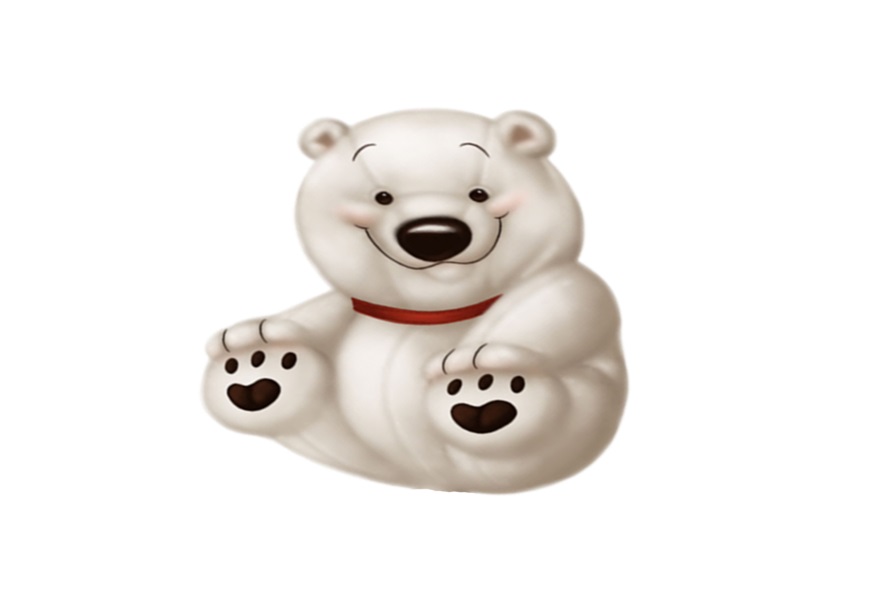 Районная педагогическая конференция«Проектная деятельность, как одно из средств повышения качества образования»Доклад на тему:«ПРОЕКТНАЯ ДЕЯТЕЛЬНОСТЬ В ФОРМИРОВАНИИ ДУХОВНО-НРАВСТВЕННЫХ КАЧЕСТВ ДОШКОЛЬНИКОВ ЧЕРЕЗ МУЗЫКАЛЬНО-ХУДОЖЕСТВЕННОЕ ВОСПИТАНИЕ»Музыкальный руководительВихорева О.В.с. Газ-Сале, 2017г.1 Слайд (титульный слайд)Здравствуйте, меня зовут Вихорева Ольга Вячеславовна. Я работаю музыкальным руководителем в детском саду «Белый медвежонок».2 Слайд (определение проектной деятельности) На сегодняшний день основным механизмом развития системы дошкольного образования является поиск и освоение инноваций, которые способствовали бы  качественным изменениям в деятельности дошкольного образовательного учреждения.                  Нам необходимо создать условия для воспитания и обучения всех детей, а также каждому дошкольнику предоставить возможность проявить индивидуальность и творчество. И здесь неотъемлемой частью такого обучения и воспитания  выступает проектная деятельность. Она ориентирована на совместную деятельность участников образовательного процесса в различных сочетаниях: совместная деятельность педагога и ребенка над проектом, совместная деятельность детей, совместная деятельность детей с родителями. Проектная деятельность  позволяет воспитывать самостоятельную и ответственную личность, развивает творческие начала, целеустремленность, настойчивость, учит преодолевать трудности.3 Слайд (тема проекта «Широкая масленица»)С 2015г. в нашем детском саду осуществляется деятельность фольклорного кружка «Росинка». Конечно для более успешной, творческой работы кружка необходимы новые, современные формы работы. Одной из таких форм выступает проектная деятельность.В детском саду я работаю недавно, и не решалась сразу разрабатывать долгосрочный (годовой) проект, поэтому мной разработаны и реализованы несколько краткосрочных (недельных) проектов по приобщению детей дошкольного возраста к русской народной культуре (Рождественские колядки, Осенние посиделки, У Егорки на пригорке (Егорье вдень)).С реализацией одного из таких проектов я вас сегодня познакомлю. Называется проект «Широкая масленица».4 слайд (цель, задачи)Тип  проекта: творческийВозрастная  группа:  подготовительная   группаДлительность: недельныйАктуальность проекта:Россия  богата  своими  традициями, обычаями, народными  праздниками.Один из  таких  праздников является  большое  народное  гулянье  в  конце  зимы «МАСЛЕНИЦА».На  нем  всегда  находятся  желающие  помериться  силой, показать  свою  удаль, отведать  вкусных  и  румяных  блинов.МАСЛЕНИЦА  один  из  самых  радостных и  светлых  праздников  на  Руси.Цель и задачи проекта вы можете посмотреть на экране.5 слайд (этапы проекта)1. МОТИВАЦИОННЫЙ.1.1.    Разработка  проекта:Обсуждение  вариантов проведения и возможностей  участия в  празднике  родителей  и  детей.Подготовка  информации  для  родителей  о народном  празднике «Масленица».Планирование  и  проведение  занятий, совместной  и  игровой  деятельности  с  детьми.6 слайд2. МОДЕЛИРОВАНИЕ И РЕАЛИЗАЦИЯ.2.1.  Разработка  праздника:     -    Планирование проведения  праздника;Обсуждение  оформления  зала.Подбор  необходимых  атрибутов  для  игр  на  празднике.Оформление  уголка  для  родителей с  информацией о  народном  празднике «Масленица»Оформление «блинного» уголка  с  рецептами  блинов. 2.2.   Совместная  деятельность  взрослых и детей.  Беседы  о  празднике,  о  его  праздновании  на  Руси. (оформляла ширму, разрабатывала буклеты)Чтение  и  разучивание  закличек, поговорок, стишков.Разучивание  хороводных  и  подвижных  игр.Рисование по  теме: «Масленица пришла»7 слайд3. РЕФЛЕКСИВНЫЙ:1. Проведение  масленичной  недели.2. Праздник  для  детей, проведение хороводных  и  подвижных  игр,3.  Блины  на  протяжении  всего  праздника.8 слайд (Ожидаемыерезультаты которые были запланированы в ходе реализации проекта)Приобщение детей к традиции проведения народного праздника - Масленицы через сопереживание и непосредственное участие их в общем действии.
Создание атмосферы радости приобщения к традиционному народному празднику.
Повышение познавательного интереса среди детей к родной истории.
9,10 слайд (фото)Достигнутые результаты: 
Внедрение проекта в воспитательно-образовательный процесс помогло обогатить его содержание. Обеспечило развитие у детей любознательности.Дети ближе познакомились с традициями родной страны. Работа по проекту помогла развить у них кругозор, эстетическую восприимчивость. Сделанная мной  подборка различных  игр и игр - инсценировок на развитие двигательных и музыкальных способностей, дали возможность развивать у детей чёткую выразительную речь, мимику, движения. Дети получили возможность почувствовать себя свободными, раскрепощенными, обрели уверенность в себе, в своих силах, в умении мыслить, фантазировать.Анализируя результаты проекта, я сделала вывод, что дети с большим интересом включаются в различные виды деятельности, проявляют чувство ответственности за себя и других. Реализуя проект, я ставила перед собой цель - сделать жизнь своих воспитанников интересной и содержательной, наполнить её яркими впечатлениями, интересными делами, радостью творчества.Считаю что с поставленными задачами мы справились.11 слайд (Спасибо за внимание)